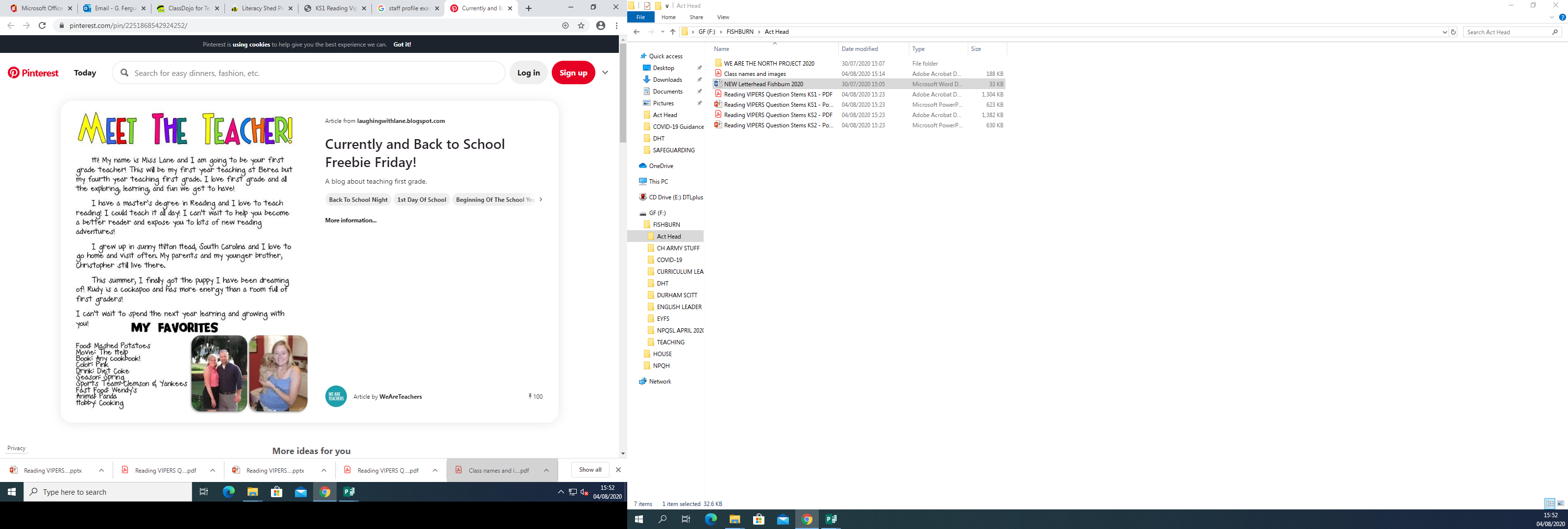 Mrs Gibson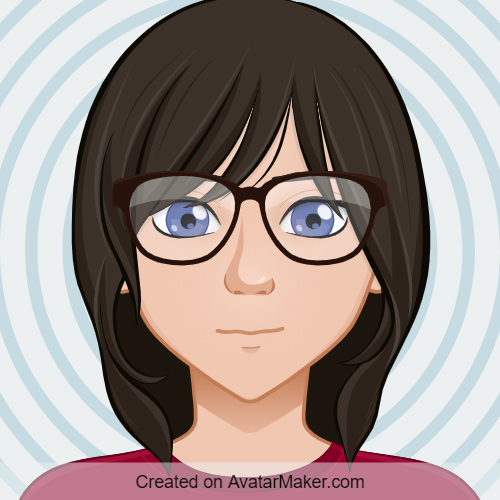 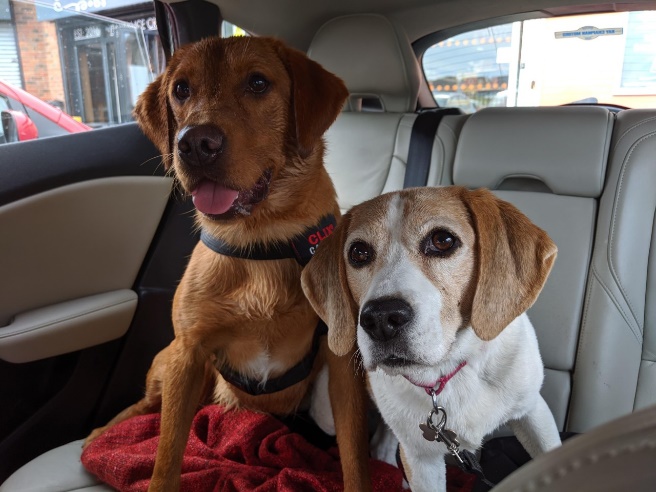 I teach the oldest children in the school and I lead maths and computing for our school. I have worked at Fishburn for around fifteen years. I am married with two grown up children, Callum and Maya.  I live with my husband and two dogs Jenny and Charlie.  My favourite thing to do is to go on long walks with the dogs.  Seeing them happy makes me happy!  Before I became a teacher I was a manager for a large cinema chain.  It was during this period that I got to meet Ant and Dec!  An interesting thing about me is that I am a trained scuba diver.  The secret is that I find diving terrifying so I haven’t done it in ages!  I love to read and I am a massive fan of Harry Potter.  I even have a full Gryffindor costume hanging in my wardrobe at home!